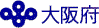 児童福祉法施行規則の一部が改正され、認可外保育施設の手続きに変更がありますので、お知らせします。＊詳細は、平成31年4月5日付子発0405第2号　厚生労働省子ども家庭局長通知をご覧ください。施設の所在地によって担当課及び問合せ先が異なりますので、下表を参照してください。福祉部子ども室子育て支援課〒　540-8570　大阪市中央区大手前2丁目TEL　06‐6941‐0351　内線6678／FAX　06‐6944‐3052施設の所在地担当課及び問合わせ先大東市、四條畷市、交野市大阪府 福祉部子ども室子育て支援課 認定こども園・保育グループ／06-6944-6678大阪市保育企画課／06-6208-8114（直）堺市幼保推進課／072-233-1101（代）高槻市保育幼稚園総務課／072-674-7111（代）東大阪市施設指導課／06-4309-3000（代）豊中市こども政策課／06-6858-5050（代）枚方市子育て事業課／072-841-1221（代）池田市、箕面市、豊能町能勢町広域幼児育成課（子ども未来創造局幼児教育保育室）／072-724-6737　吹田市福祉指導監査室／06-6155-8719（直通）茨木市保育幼稚園総務課／072-622-8121（代）摂津市こども教育課／06-6383-1111（代）島本町教育委員会事務局教育こども部子育て支援課／ 075-962-7461守口市こども政策課／06-6992-1221（代）寝屋川市保育課／072-812-2552門真市こども政策課／06-6902-1231（代）八尾市福祉指導監査課／072-991-3881（代）柏原市福祉指導監査課／072-972-1501（代）松原市福祉指導課／072‐334‐1550（代）富田林市、河内長野市、
大阪狭山市、太子町、河南町千早赤阪村広域福祉課／0721-20-1199羽曳野市こども未来室こども課／072-958-1111（代）藤井寺市法人指導課／072-939-1111（代）岸和田市、泉大津市、
貝塚市、和泉市、高石市、
忠岡町広域事業者指導課／ 072-493-6131泉佐野市、泉南市、阪南市、熊取町、田尻町、岬町広域福祉課／072-493-2023